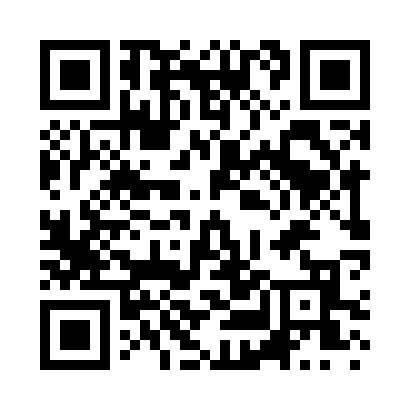 Prayer times for Wright Mill, Georgia, USAMon 1 Jul 2024 - Wed 31 Jul 2024High Latitude Method: Angle Based RulePrayer Calculation Method: Islamic Society of North AmericaAsar Calculation Method: ShafiPrayer times provided by https://www.salahtimes.comDateDayFajrSunriseDhuhrAsrMaghribIsha1Mon5:026:271:415:288:5410:202Tue5:026:271:415:288:5410:203Wed5:036:281:415:288:5410:194Thu5:036:281:415:298:5410:195Fri5:046:291:425:298:5410:196Sat5:056:291:425:298:5410:187Sun5:056:301:425:298:5310:188Mon5:066:311:425:298:5310:189Tue5:076:311:425:298:5310:1710Wed5:086:321:425:298:5310:1711Thu5:086:321:425:298:5210:1612Fri5:096:331:435:308:5210:1513Sat5:106:341:435:308:5210:1514Sun5:116:341:435:308:5110:1415Mon5:126:351:435:308:5110:1416Tue5:136:351:435:308:5010:1317Wed5:136:361:435:308:5010:1218Thu5:146:371:435:308:4910:1119Fri5:156:371:435:308:4910:1120Sat5:166:381:435:308:4810:1021Sun5:176:391:435:308:4710:0922Mon5:186:401:435:308:4710:0823Tue5:196:401:435:308:4610:0724Wed5:206:411:435:308:4510:0625Thu5:216:421:435:308:4510:0526Fri5:226:421:435:298:4410:0427Sat5:236:431:435:298:4310:0328Sun5:246:441:435:298:4210:0229Mon5:256:451:435:298:4110:0130Tue5:266:451:435:298:4110:0031Wed5:276:461:435:298:409:59